Lepo pozdravljeni!Upam, da ste dobro in ste pripravljeni na nov teden. Uspešno delo vam želim.NAVODILA ZA DELO-za dve šolski uri1. S pomočjo rešitev najprej preveri odgovore od prejšnje ure. Vzemi rdeč kemični svinčnik, popravi napake in zapiši mankajoče.2. V učbeniku natančno preberi vsebino na str. 99 – 100. Priporočam, da  pregledaš tudi vsebino iz eučbenika, na spodnji povezavihttps://eucbeniki.sio.si/nar6/1548/index1.htmlZAPIS V ZVEZEKZGRADBA CVETOV1. Cvet je rastlinski organ, ki poskrbi za spolno razmnoževanje.2. Skiciraj in opiši zgradbo cveta.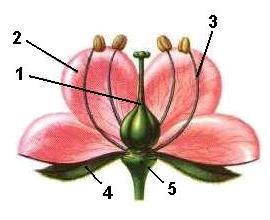 3. Dopolni. a) ____________________( čašni /venčni ) listi varujejo cvet preden se razpre. Največkrat so zelene barve. Nekatere rastline čašnih listov nimajo.b) ___________________(čašni/venčni) listi so pisano obarvani, privabljajo žuželke, da oprašijo cvet.c) Jajčeca ali ženske spolne celice se razvijejo v ______________( pestiču/prašnikih). Ta je zgrajen iz __________________, ___________________ in _______________ s semensko zasnovo. (glej sliko)    Č) V _____________________( pestiču/prašnikih) nastaja cvetni prah ali pelod, ki    vsebuje pelodna zrna. V njih se razvijejo _______________ (moške/ženske) spolne     celice. Prašnik je sestavljen iz prašnične _________in dveh __________________, ki      tvorita prašnico( glej sliko).    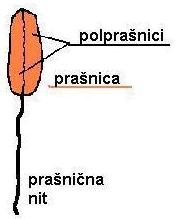 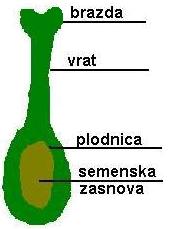   4.  SOCVETJE Cvetovi so na rastlini nameščeni v skupini.     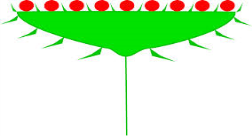 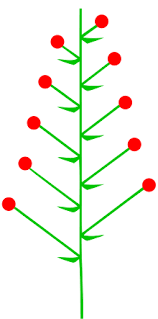 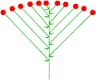 5. Moški, ženski cvetoviŽenski cvet-vsebuje samo pestiče.Moški svet-vsebuje samo prašnike.6. Enodomna, dvodomna rastlinaEnodomna rastlina-cvetovi so na isti rastlini .Dvodomna rastlina – na eni rastlini so samo mošli cvetovi, na drugi rastlini pa samo ženski cvetovi. Ponedeljek, 30.3. in četrtek 2.4.2020      6.a    2 šolski uri